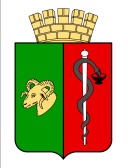 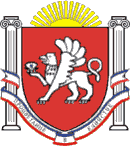 РЕСПУБЛИКА КРЫМЕВПАТОРИЙСКИЙ ГОРОДСКОЙ СОВЕТ
Р Е Ш Е Н И ЕII созывСессия №4128.01.2022                                     г. Евпатория                                        №2-41/5Об отмене решения Евпаторийского городского совета Республики Крым от 28.12.2021 №2-40/5 «О поручении Контрольно-счётному органу – Контрольно-счетной палате городского округа Евпатория Республики Крым»В соответствии со ст. 130-132 Конституции Российской Федерации, ст.38 Федерального закона от 06.10.2003 № 131-ФЗ «Об общих принципах организации местного самоуправления в Российской Федерации», ст.12 Федерального закона от 07.02.2011 № 6-ФЗ «Об общих принципах организации и деятельности контрольно-счетных органов субъектов Российской Федерации и муниципальных образований», Положением о Контрольно-счётном органе - Контрольно-счетной палате городского округа Евпатория, утверждённого решением Евпаторийского городского совета Республики Крым от 09.11.2021 №2-36/2, Решением Евпаторийского городского совета от 27.02.2015г. №1-15/11 «Об утверждении Порядка включения в годовой план работы Контрольно-счётного органа - Контрольно-счётной палаты городского округа Евпатория Республики Крым поручений Государственного Совета Республики Крым, Евпаторийского городского совета Республики Крым, предложений и запросов Главы Республики Крым, Главы муниципального образования городского округа Евпатория – Председателя Евпаторийского городского совета Республики Крым», на основании поручения Главы Республики Крым С.В. Аксёнова от 30.12.2021 № 1/01-32/8029/181, учитывая рекомендации Комитета по вопросам местного самоуправления, нормотворческой деятельности и регламента протокол № 13 от  26.01.2022, - городской совет Р Е Ш И Л:Решение Евпаторийского городского совета Республики Крым от 28.12.2021 №2-40/5 «О поручении Контрольно-счётному органу - Контрольно-счетной палате городского округа Евпатория Республики Крым» отменить;Настоящее решение вступает в силу со дня его подписания и подлежи обнародованию на официальном сайте Правительства Республики Крым – http://rk.gov.ruв разделе: муниципальные образования, подраздел – Евпатория, а также на официальном сайте муниципального образования городской округ Евпатория Республики Крым – http://my-evp.ru в разделе Документы, подраздел – Документы городского совета в информационно-телекоммуникационной сети общего пользования.Контроль за исполнением настоящего решения возложить на комитет по вопросам местного самоуправления, нормотворческой деятельности и регламента городского совета.Врио председателяЕвпаторийского городского совета				                       Э.М. Леонова